I.E.D. JOSÉ FÉLIX RESTREPOCuestionario música grado sexto 6º J.T. 4to periodo¿Qué es solfeo?¿Qué es pulso?¿Qué es pentagrama? Dibújelo.¿Qué son líneas adicionales en el pentagrama? Haga en su cuaderno cuadriculado o pentagramado un ejemplo gráfico.Mencione y señale por medio de un dibujo las partes de las notas musicales.¿Cuáles son las figuras musicales? Dibújelas y haga un plana de cada una  con su silencio respectivo, con título, de una página cada una, siguiendo los siguientes ejemplos: REDONDA Y SU SILENCIO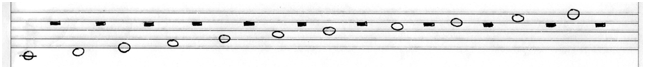 BLANCA Y SU SILENCIO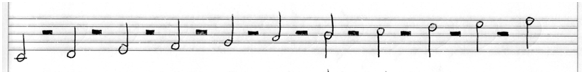 NEGRA Y SU SILENCIO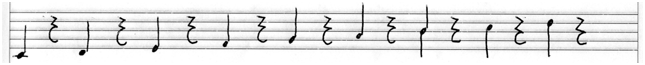 CORCHEA Y SU SILENCIO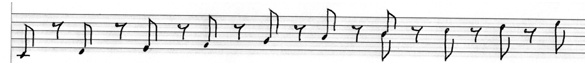 SEMICORCHEA Y SU SILENCIO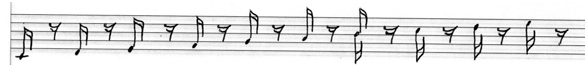 FUSA Y SU SILENCIO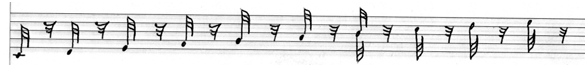 SEMIFUSA Y SU SILENCIO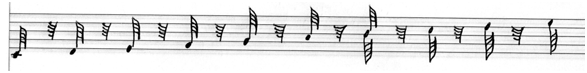 ¿Cuáles son las notas musicales? Menciónelas.¿Qué es un intervalo en música?Dibuje la gráfica de clave de sol que aparece en este link: 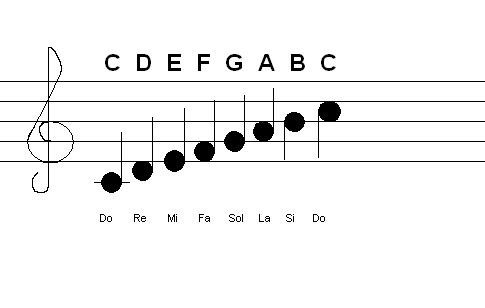 http://musicajfr.jimdo.com/sexto/teor%C3%ADa/; y mencione para qué sirve la clave de “sol”.¿A partir de qué línea del pentagrama se comienza hacer la clave de sol?Haga una plana de la clave de sol de una página siguiendo los siguientes pasos para realizarla.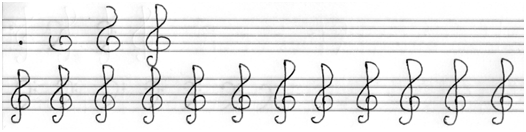 ¿Qué es un compás en música?¿Por medio de que esta señalado el indicador de compás?¿Para qué sirve o que señala el numerador en el indicador de compás?¿Para qué sirve o que señala el denominador en el indicador de compás?¿Cuál es la unidad de las figuras musicales?Dibujar la marcación a cuatroDibujar y practicar los ejercicios que aparecen en este link: http://musicajfr.jimdo.com/sexto/teor%C3%ADa/pr%C3%A1ctica-te%C3%B3rica/Copiar o las partituras de las siguientes canciones:Mi Canto.Himno a la alegría.TutainaSeñalar en las tres partituras, debajo de cada figura, que nota se está señalando según la posición en el pentagrama y la gráfica del punto “9” de este cuestionario.¿Qué es ruido?¿Qué es música?¿Qué es el sonido?¿Cómo se genera el sonido?¿A través de que viaja el sonido?¿Cuáles son las cualidades del sonido?¿Qué es altura?¿Qué es el timbre?¿Qué es la duración?¿Qué es la intensidad?¿Con que sílaba se hace la correcta emisión de la flauta?Los estudiantes que vallan a manejar guitarra dentro de la clase, dibujar las manos y especificar, la demonización que recibe cada dedo dependiendo de la mano a la que pertenezca y la función que desempeñe dentro de la conducción de este instrumento; dibujar también: los acordes, el diapasón de la guitarra y las partes de la guitarra que aparece en: http://musicajfr.jimdo.com/m%C3%B9sica/guitarra/Dentro de la clasificación técnica de los instrumentos ¿Cuántos niveles de clasificación de instrumentos hay? Menciónelos.¿Cuál es la característica principal de un instrumento para que sea clasificado como cordófono?¿Cuál es la característica principal de un instrumento para que sea clasificado como aerófono?¿Cuál es la característica principal de un instrumento para que sea clasificado como membranófono?Cuál es la característica principal de un instrumento para que sea clasificado como idiófono?¿Cuál es la característica principal que un instrumento debe de tener para ser clasificado como electrófono?¿Cuál es el estilo o género musical de las exposiciones que más te llama la atención?Nombra dos compositores del género musical que más te guste vistos en apreciación musical dentro de la clase y dos canciones o temas más sobresalientes de cada uno de ellos.A continuación se mostrará un ejemplo de cómo es el desarrollo del trabajo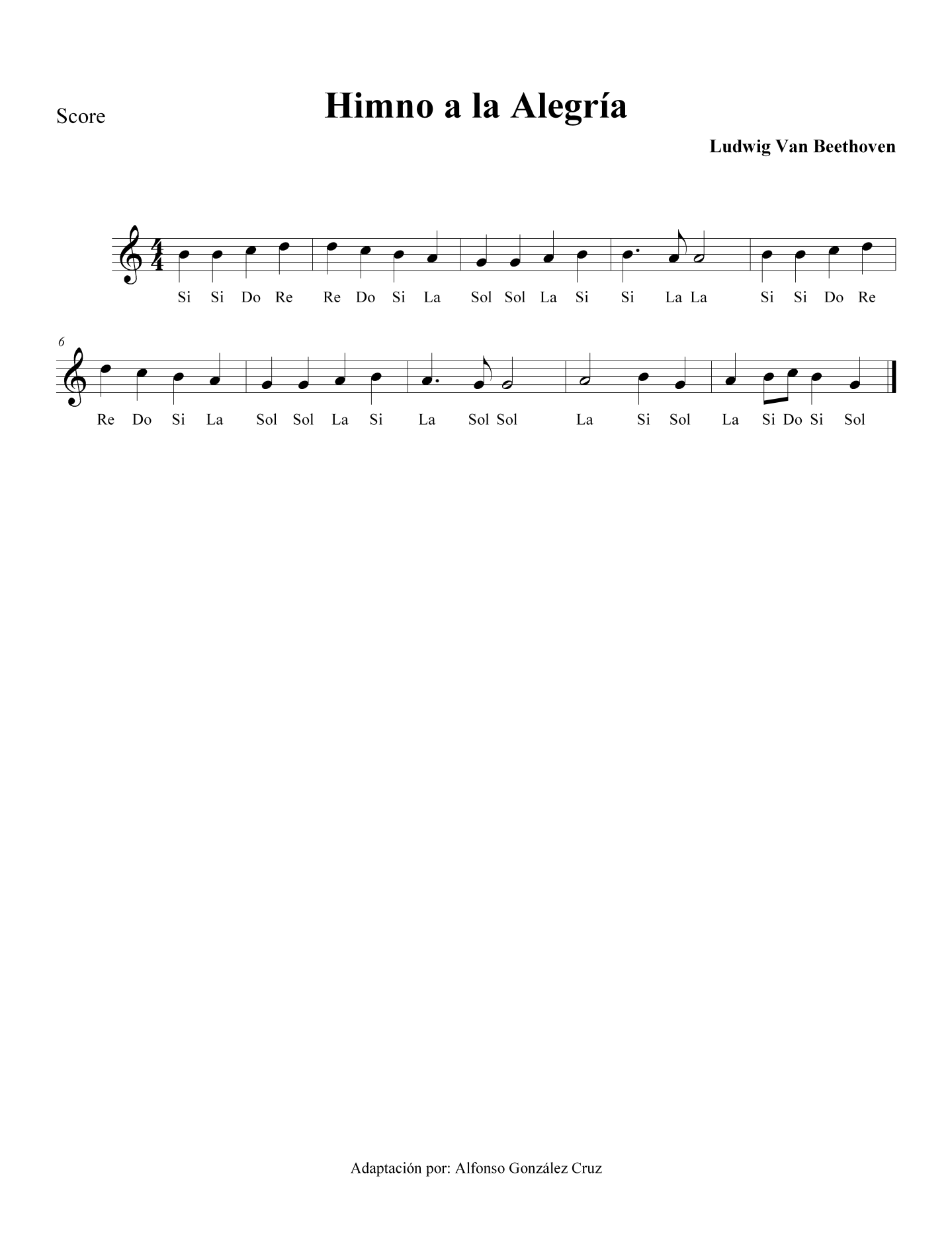 A continuación se encuentran las partituras a trabajar del punto 21 de este cuestionario.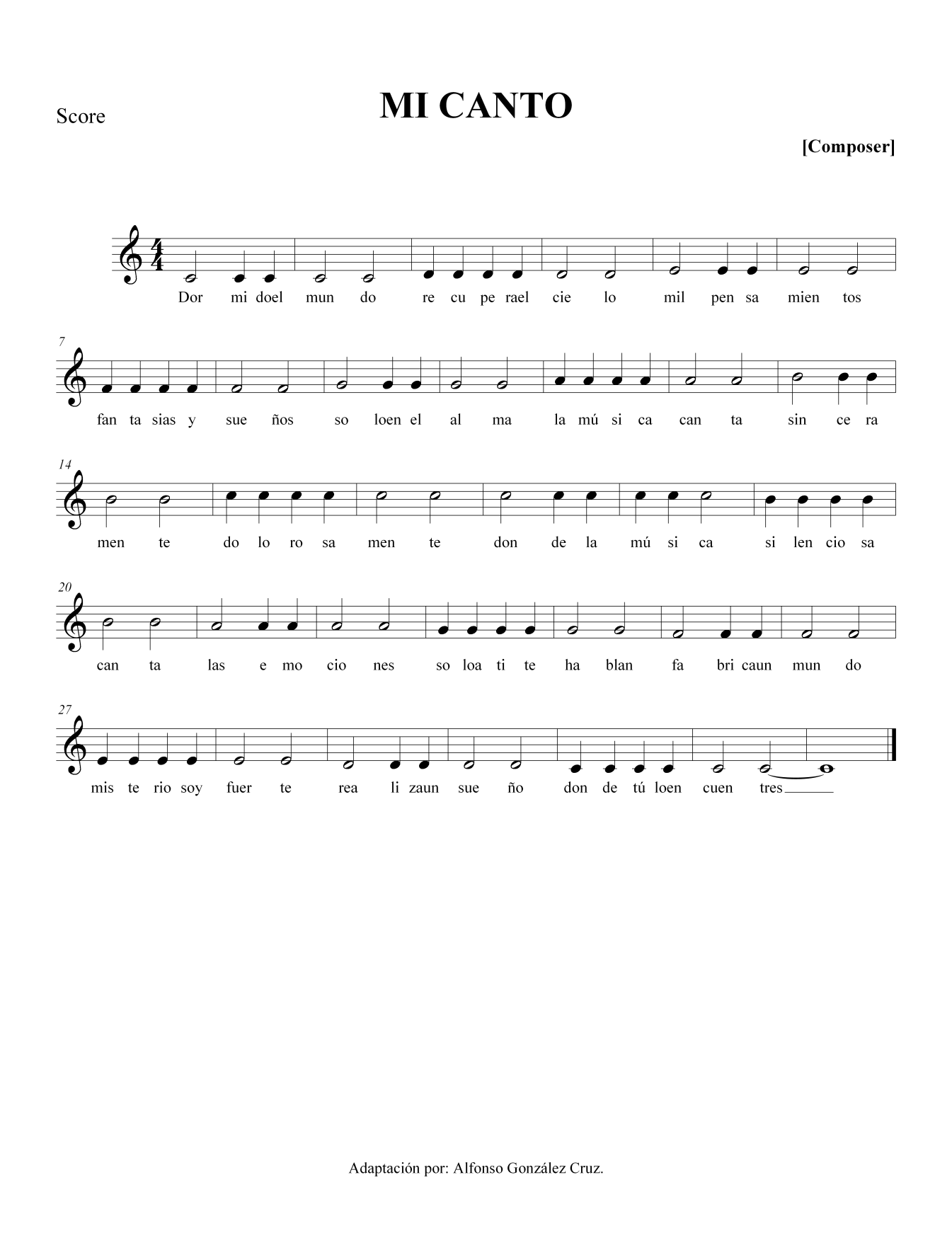 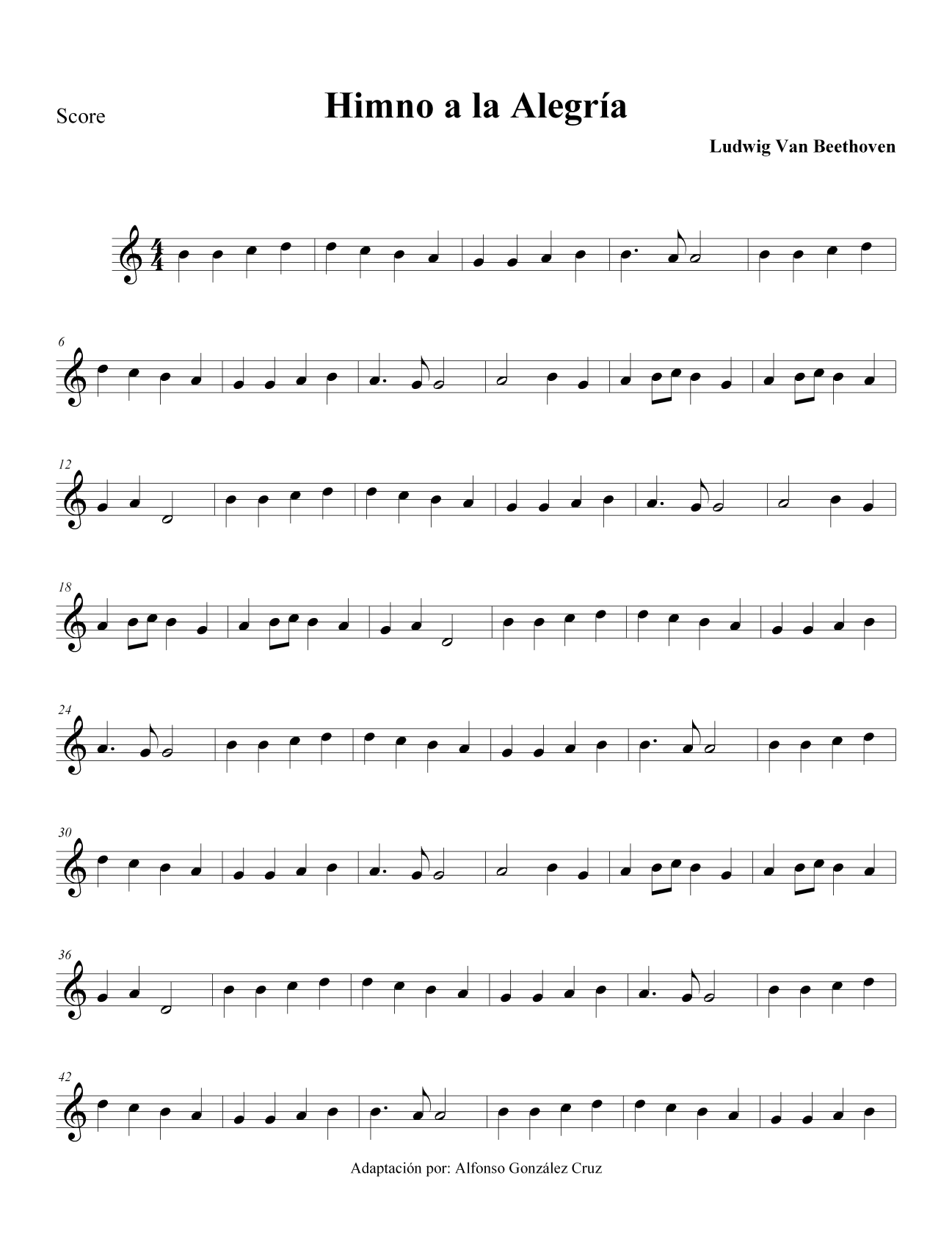 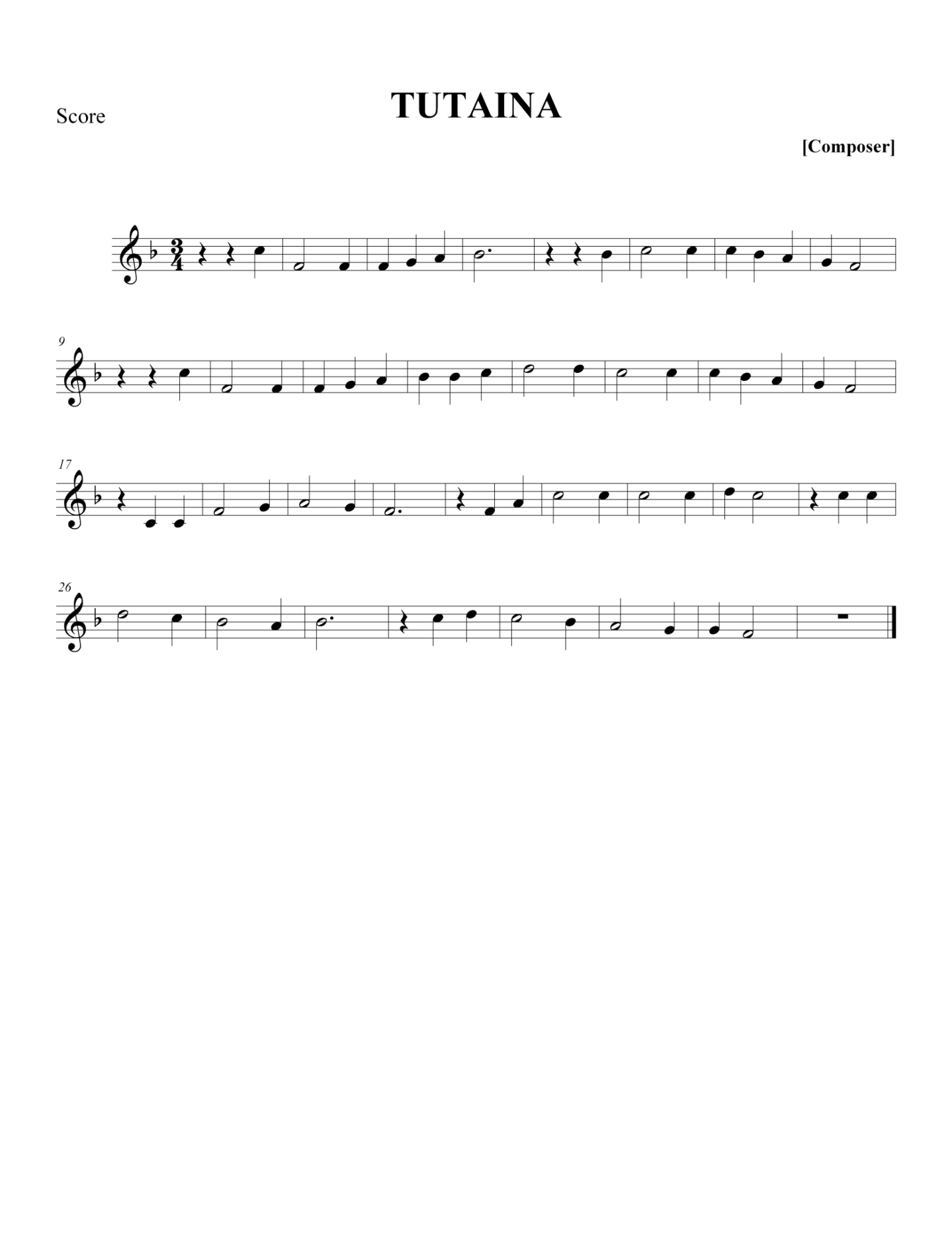 